Guided Video Notes –Objectives 51 – 52  
Objective 51: I can describe how alleles can be _______________Human Blood TypeThere are three alleles that code for blood typesA (written as IA) - ______________________B (written as IB) - ______________________O (written as i) –_______________________Fill in the table below: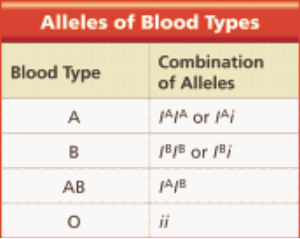 Human Blood TypeA person who inherits an IA allele from one parent and an IB allele from the other parent will have type _______ blood QuestionsA woman with Type O blood and a man who is Type AB are expecting a child.  What are the possible blood types of the kid?  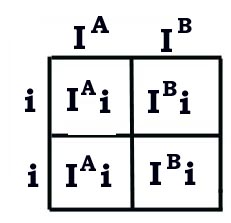 ______________% will be heterozygous for type A______________% will be heterozygous for type BWhat are the possible blood types of a child who's parents are both heterozygous for "B" blood type? 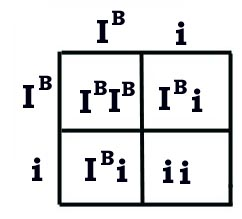 ______________% will be heterozygous for type B______________% will be homozygous for type OTraits controlled by several genes	 You don’t just have a tall gene or a short gene….In fact ____________________ is controlled by 4 different genes.___________________ is also controlled by multiple genes Objective 52: I can make a pedigree chart to determine how traits were passed down through generations Pedigree charts show a __________________________________________________ of an individualThey can be used to study the transmission of a __________________conditionThey are particularly useful when there are large families and a good family record over several generations.Symbols used in pedigree charts  - Draw in the symbolsOrganizing the pedigree chart A ______________________________chart of a family showing 20 individualsGenerations are identified by ____________________________Draw a pedigree of your immediate family showing your parents and your siblings